INSTRUÇÕES PARA SUBMISSÃO DOS ARTIGOS PARA O SBQP 2023 (TÍTULO DO TRABALHO)SOBRENOME1, Nome1 (1); SOBRENOME2, Nome2 (2)(1) Instituição1, e-mail1(2) Instituição2, e-mail2RESUMONesta parte, os autores devem apresentar o resumo do artigo com no máximo 200 palavras, apresentando de forma concisa, em um único parágrafo, obrigatoriamente o objetivo do artigo, metodologia utilizada para o desenvolvimento do estudo, resultados alcançados e contribuições do trabalho. Este template define a fonte, tamanho, margens, etc. Autores deverão segui-lo como está. Palavras-chave: SBQP 2023. Artigo. Resumo. Publicação. (3-5 palavras chave)ABSTRACTThe abstract must have up to 200 words, briefly presenting, in a single paragraph, the objective of the paper, methodology applied for the development of the study, results and contributions of the paper. This template defines font size and type, margins, etc. Authors should follow it as it is.Keywords: SBQP 2023. Paper. Abstract. Publication. (3-5 keywords) INTRODUÇÃOEste documento tem como objetivo a apresentação das instruções para os autores realizarem as correções dos artigos aprovados pelo Comitê Científico do VIII SIMPÓSIO BRASILEIRO DE QUALIDADE DO PROJETO NO AMBIENTE CONSTRUÍDO - SBQP 2023. O título do trabalho deverá estar disposto conforme o estilo de parágrafo personalizado acima e deverá estar contido em, no máximo, duas linhas. O título deve ser claro e objetivo de forma a indicar a essência do artigo.Este modelo para a formatação dos artigos é baseado nos modelos utilizados no ENTAC 2020, no SBQP 2019 e no SBQP 2021.Os trabalhos selecionados pelo comitê científico deverão realizar as revisões requeridas para avaliação final e decisão sobre aceite do trabalho submetido. As sugestões/correções dos avaliadores deverão ser incorporadas no texto final e devem ser destacadas em vermelho.A introdução representa o contato inicial do leitor com o texto, portanto, deve ser clara, objetiva e sintética. Nela trata-se sucintamente da natureza do assunto, dos objetivos, das limitações, dos métodos e resultados do trabalho apresentado. Para facilitar este processo, este documento já possui a formatação de estilos personalizados para a elaboração do texto. O autor deve, portanto, utilizar este arquivo como modelo para esta finalidade.Os textos em não conformidade com as instruções apresentadas a seguir não serão aceitos. FORMATAÇÃO GERALO artigo incluindo figuras, tabelas e referências, não deverá exceder 5 Mb. As margens (superior, inferior, lateral esquerda e lateral direita) devem ter 2,5 cm. O tamanho de página deve ser A4. Todas as ilustrações e tabelas devem estar inseridas no texto. A fonte utilizada em todo o texto é Century Gothic, com exceção do cabeçalho.O trabalho aprovado deve ser submetido no sistema da revista Antac, relativa ao evento, que pode ser acessada pelo link enviado aos autores no e-mail de confirmação do aceite do artigo. CabeçalhoA primeira página deve possuir um cabeçalho com a logomarca do SBQP 2023, o tema do evento e a data de realização, conforme apresentado neste documento. As demais páginas devem possuir somente a frase que consta no cabeçalho da segunda página em diante, observando o alinhamento à direita.Na primeira página, no rodapé, devem ser inseridos o(s) nomes(s) do(s) autor(es), o título do artigo e a quantidade de páginas do artigo.TítuloO título deve estar na primeira linha da primeira página. Deve estar centralizado, com fonte Century Gothic, tamanho 15, em negrito e em caixa alta (todas as letras maiúsculas). Formatar com espaçamento de linha 18 pt antes e depois do título. Incluir uma primeira nota de rodapé no final do título e que remete à referência bibliográfica do artigo segundo a norma ABNT NBR 6023, como descrito na primeira página do presente documento.Autor(es) Ao longo de todo o texto, sempre que for o caso, inserir toda a informação que poderia identificar os autores e que foi oculta para a avaliação cega por pares. Na versão final, o nome dos autores deve vir abaixo do título de forma centralizada, em negrito seguido de numeral entre parêntesis como neste modelo/template, com letra Century Gothic, tamanho 12. Abaixo dos nomes, em tamanho 10, após o numeral correspondente, deve vir o nome da instituição e o endereço de e-mail de cada um dos autores.Resumo, palavras-chave, abstract e keywordsDigite o título “RESUMO”, centralizado, com letra Century Gothic, tamanho 12. Na linha seguinte digite o conteúdo do resumo, em tamanho 10, itálico, com alinhamento justificado (esquerda e direita). Tanto o resumo quanto o abstract não devem conter mais de 200 palavras. Não use parágrafos e tabulações. Abaixo do conteúdo do resumo, deixe um espaço de 6 pt e, então, digite o título “Palavras-chave” em negrito, alinhado à esquerda, com letra Century Gothic, tamanho 10. Digite de 3 a 5 palavras-chave, separadas por ponto, com somente a primeira letra de cada palavra-chave em maiúscula, segundo a NBR 6028 (ABNT, 2003b). Formate as palavras-chave com espaçamento de 12 pt depois do parágrafo. Abaixo das palavras-chave, digite o título “ABSTRACT”, centralizado, com letra Century Gothic, tamanho 12. Na linha seguinte digite o conteúdo do abstract, em tamanho 10, itálico, com alinhamento justificado (esquerda e direita). O abstract, deixe um espaço de 6 pt e, então, digite o título “Keywords” em negrito, alinhado à esquerda, com letra Century Gothic, tamanho 10. Digite de 3 a 5 keywords, separadas por ponto, com somente a primeira letra de cada palavra-chave em maiúscula, segundo a NBR 6028 (ABNT, 2003b). Formate as keywords com espaçamento de 12 pt depois do parágrafo.Títulos das seçõesSeções PrimáriasAs seções primárias devem ser numeradas sequencialmente a partir da introdução com algarismos arábicos (1, 2, 3, etc.), com fonte Century Gothic, tamanho 12, em negrito, caixa alta e com um espaço separando o número do texto (sem ponto), conforme a NBR 6024 (ABNT, 2003a). Os títulos das seções devem ser formatados com espaçamento 18 pt acima e 6 pt abaixo deles.Seções Secundárias e TerciáriasAs seções secundárias (subtítulos) devem estar com fonte Century Gothic, tamanho 12, em negrito, apenas com a primeira letra maiúscula, numerados com algarismos arábicos (1.1, 1.2, 1.3, etc.) seguido de espaço. Deixe um espaçamento de 18 pt acima e 6 pt abaixo destes subtítulos. Utilizar seções somente até o terceiro nível (1.1.1, 1.1.2, etc.), com a mesma formatação da seção secundária, mas sem o negrito.Corpo do textoO corpo do texto deve iniciar imediatamente abaixo dos títulos das seções. O corpo de texto utiliza fonte Century Gothic, tamanho 11, justificado na direita e esquerda, com espaçamento entre linhas simples, com 6 pt depois do parágrafo, exatamente como este parágrafo.No caso do uso de tópicos, o marcador disponível é este que aparece no início desta frase;Usar a formatação alinhada à esquerda e direita;Deixe um espaço de 3 pt acima de cada um dos itens a serem listados;Após o último tópico, deixar um espaço de 12 pt, como aparece a seguir. Caso queira utilizar listas numeradas (1, 2, 3... ou a, b, c...), isso deve ser feito manualmente utilizando os mesmos recuos que aparecem nesta lista com marcadores.FORMATAÇÃO DE EQUAÇÕES, TABELAS OU ILUSTRAÇÕESAs equações devem ser destacadas no texto (para facilitar a leitura), e, se necessário, numeradas com algarismos arábicos entre parênteses, alinhados à direita, conforme NBR 14724 (ABNT, 2011). Na sequência normal do texto, deve-se usar o espaçamento de 12 pt antes e depois, conforme exemplo abaixo.E = m.C2	(1)z2 = x2 + y2	(2)As ilustrações devem estar inseridas no texto com a formatação preferencialmente no formato alinhado e centralizado (quando possível), não podendo ultrapassar as margens do texto.Qualquer que seja o tipo de ilustração, sua identificação aparece na parte superior, precedida da palavra designativa (Figura, Tabela, Quadro, Gráfico, entre outros), seguida de seu número de ordem de ocorrência no texto, em algarismos arábicos, travessão e do respectivo título, conforme Figura 1, Quadro 1 e Tabela 1. Após a ilustração, na parte inferior, indicar a fonte consultada (elemento obrigatório, mesmo que seja produção do próprio autor), legenda, notas e outras informações necessárias à sua compreensão (se houver), conforme a NBR 14724 (ABNT, 2011).Figura 1 – Exemplo de figura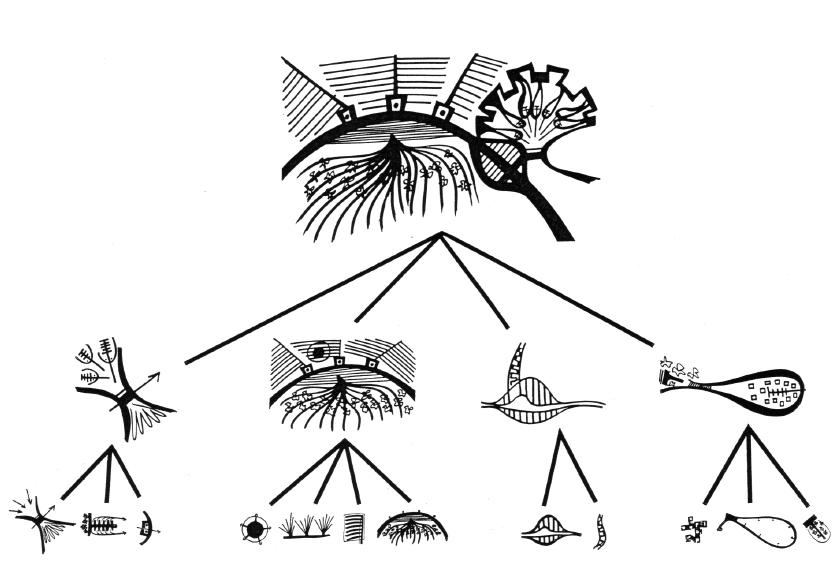 Fonte: Alexander (1977)Quadro 1 – Pesquisa qualitativa versus pesquisa quantitativaFonte: Os autoresTabela 1 – Ações e decisõesFonte: Adaptado de Bross (1953 apud  BROADBENT, 1982, p. 199)Para as legendas (identificações) das ilustrações, deve-se utilizar fonte Century Gothic, tamanho 11, centralizada, sem ponto ao final, com espaçamento 12 pt antes e 6 pt depois. Para a referência da fonte da ilustração usar Century Gothic, tamanho 9 pt antes e 12 pt depois.As referências das ilustrações devem constar no corpo do texto, por exemplo: conforme Figura 1, (Figura 1) ou (ver Figura 1). A palavra “Figura” deve ter a primeira letra maiúscula e não pode ser abreviada. Não devem ser incluídas ilustrações que não sejam citadas no texto. Toda ilustração deve ser localizada o mais próximo possível da parte do texto onde é citada, salvo quando, por motivos de dimensão, isto não seja possível.Nos quadros e tabelas deve ser usada, preferencialmente, a fonte Century Gothic, tamanho 10. O estilo utilizado no interior de quadros, tabelas ou caixas de texto deve ser o estilo normal, o qual pode ser editado (alinhamento, espaçamento, tipo de fonte) conforme a necessidade.Deve ser evitado o uso de objetos "flutuando sobre o texto". Em vez disso, utilizar a opção: formatar imagem com quebra de texto automática inferior e superior e posição alinhada com o texto. CITAÇÕES E FORMATAÇÃO DAS REFERÊNCIASO(s) autor(es) devem referenciar os trabalhos consultados ao longo do texto (no formato autor-data), que constarão na seção “Referências”. Não colocar no item “Referências” trabalhos que não forem citados ao longo do texto. As notas devem vir ao final de cada página. Evitar ao máximo o uso de notas de rodapé. Seguem abaixo exemplos de citação, conforme NBR 10520 (ABNT, 2002b).O texto científico pode ser de três categorias: original, comunicação provisória ou nota preliminar, e artigo de crítica (NADÓLSKIS, 1998).De acordo com Silva e Oliveira (1996), uma dissertação consiste na exposição de um assunto, no esclarecimento das verdades que o envolvem, na discussão da problemática que nele reside, na defesa de princípios, na tomada de posições. As citações diretas, no texto, com mais de três linhas, devem ser destacadas com recuo de 4 cm da margem esquerda, com letra menor que a do texto utilizado (tamanho 10), com espaçamento simples e sem as aspas, segundo a NBR 10520 (ABNT, 2002b, p.2), conforme o exemplo abaixo:A teleconferência permite ao indivíduo participar de um encontro nacional ou regional sem a necessidade de deixar seu local de origem. Tipos comuns de teleconferência incluem o uso da televisão, telefone, e computador. Através de áudio-conferência, utilizando a companhia local de telefone, um sinal de áudio pode ser emitido em um salão de qualquer dimensão. (BRAYNER; MEDEIROS, 1994, p. 18)O título “AGRADECIMENTOS”, se houver, bem como “REFERÊNCIAS” deve utilizar fonte Century Gothic, tamanho 12, centralizado, caixa alta, sem numeração e em negrito, conforme a NBR 14724. Deixe um espaçamento de 12 pt acima e 6 pt abaixo destes títulos.Para as referências propriamente ditas, deve-se utilizar texto com fonte Century Gothic, tamanho 10, espaçamento simples, prevendo 6 pontos depois de cada referência, exatamente conforme aparece nas referências descritas ao final desse texto. As referências devem aparecer em ordem alfabética (do sobrenome do primeiro autor), estar alinhadas à esquerda (não justificado) e não podem ser numeradas. Todas as referências citadas no texto, e apenas estas, devem ser incluídas ao final, na seção “REFERÊNCIAS”. Siga a norma NBR 6023 (ABNT, 2002a) para formatar as referências.CONCLUSÕESNesta seção, sugere-se que os autores sintetizem os resultados obtidos, amarrando à discussão teórico-conceitual apresentada; e destaquem as contribuições do trabalho apresentado. Por fim, solicita-se aos autores seguir rigorosamente as instruções constantes neste documento. AGRADECIMENTOS (opcional)Ao CNPq e à CAPES, pelo apoio recebido; etc.REFERÊNCIASAs referências devem estar organizadas em ordem alfabética (em relação aos sobrenomes dos primeiros autores), estar formatadas com espaço simples, separadas entre si por um espaço em branco, alinhadas à esquerda, fonte Century Gothic, tamanho 10. Devem ser listadas somente as referências citadas no texto. Siga a norma NBR 6023 (ABNT, 2002a) para formatar as referências, conforme exemplos abaixo.ALEXANDER, C. Notes on the synthesis of form. 9ed. reimp. Cambridge: Harvard University Press, 1977. 216 p.ABNT ASSOCIAÇÃO BRASILEIRA DE NORMAS TÉCNICAS. NBR 6023: Informação e documentação - Referências - Elaboração. Rio de Janeiro, 2002a. ______. NBR 10520: Informação e documentação - Citações em documentos - Apresentação. Rio de Janeiro, 2002b.______. NBR 6024: Informação e documentação - Numeração progressiva das seções de um documento escrito - Apresentação. Rio de Janeiro, 2003a. ______. NBR 6028: Informação e documentação - Resumo - Apresentação. Rio de Janeiro, 2003b. ______. NBR 14724: Informação e documentação – Trabalhos Acadêmicos – Apresentação. Rio de Janeiro, 2011.BRASIL. Constituição (1988). Constituição da República Federativa do Brasil: promulgada em 5 de outubro de 1988. Organização do texto: Juarez de Oliveira. 4. ed. São Paulo: Saraiva, 1990. 168 p. (Série Legislação Brasileira).BRASIL. Estatuto da Cidade - Lei n. 10257, de 10 de julho de 2001. Regulamenta os arts. 182 e 183 da Constituição Federal, estabelece diretrizes gerais da política urbana e dá outras providências. Diário Oficial da União. Brasília, DF, 10 jul. 2001. Disponível em: <http://www.planalto.gov.br/ccivil_03/leis/leis_2001/l10257.htm>. Acesso em: 13 dez. 2014.BRAYNER, A. R. A.; MEDEIROS, C. B. Incorporação do tempo em SGBD orientado a objetos. In: SIMPÓSIO BRASILEIRO DE BANCO DE DADOS, 9., 1994, São Paulo. Anais... São Paulo: USP, 1994. p. 16-29.BROADBENT, G. Diseño arquitectónico: arquitectura y ciências humanas. 2. ed. Barcelona: Gustavo Gili, 1982. 463p.  BROSS, I. D. J. Design for decision. New York: Macmillan, 1953. 276 p. apud BROADBENT, G. Diseño arquitectónico: arquitectura y ciências humanas. 2. ed. Barcelona: Gustavo Gili, 1982. 463p.CHECCUCCI, Érica de Sousa; AMORIM, Arivaldo Leão de. Método para análise de componentes curriculares: identificando interfaces entre um curso de graduação e BIM. PARC Pesquisa em Arquitetura e Construção, Campinas, SP, v. 5, n. 1, jun. 2014. ISSN 1980-6809. Disponível em: <http://periodicos.sbu.unicamp.br/ojs/index.php/parc/article/view/8634540>. Acesso em: 11 mar. 2016. doi:http://dx.doi.org/10.20396/parc.v5i1.8634540.IBGE INSTITUTO BRASILEIRO DE GEOGRAFIA E ESTATÍSTICA. Pesquisa de informações básicas municipais: Perfil dos Municípios Brasileiros 2013. Rio de Janeiro: IBGE , 2014. Disponível em: <ftp://ftp.ibge.gov.br/Perfil_Municipios/2013/munic2013.pdf>. Acesso em: 10 fev. 2016.ISO INTERNATIONAL ORGANIZATION FOR STANDARDIZATION. ISO 140-4 Acoustics -- Measurement of sound insulation in buildings and of building elements -- Part 4: Field measurements of airborne sound insulation between rooms. Geneva, 1998a.NADÓLSKIS, Hêndricas. Comunicação redacional atualizada. 6. ed. São Paulo: Instituto Brasileiro de Edições Pedagógicas, 1998.SCHAUM, Daniel et al. Schaum’s outline of theory and problems. 5th ed. New York: Schaum Publishing, 1956. 204 p.SÃO PAULO (Município). Lei nº 7.805, de 1 de novembro de 1972. Dispõe sobre o parcelamento, uso e ocupação do solo do Município, e dá outras providências. Diário Oficial do Município de São Paulo. São Paulo, SP, 3 nov. 1972.SILVA, R. N.; OLIVEIRA, R. Os limites pedagógicos do paradigma da qualidade total na educação. In: CONGRESSO DE INICIAÇÃO CIENTÍFICA DA UFPE, 4., 1996, Recife. Anais eletrônicos... Recife: UFPE, 1996. Disponível em: <http://www. propesq. ufpe.br/anais/anais/educ/ce04.htm>. Acesso em: 21 jan. 1997.ItemQualitativoQuantitativoTeoria socialAçãoEstruturaMétodoObservação, entrevistaExperimentação, pesquisaQuestãoO que é X? (classificação)Quantos Xs? (enumeração)RaciocínioIndutivoDedutivoMétodo de amostragemTeóricoEstatísticoForçaVigência ConfiabilidadeAçãoIr de carroIr de ônibusCusto da ação (U$)-0,30-0,15ResultadosChegar logo em casa e sem acidentesChegar tarde em casaAcidenteChegar logo em casa e sem acidentesChegar tarde em casaProbabilidade do resultado0,8500,1450,0050,1000,900Desejo do resultado0,0-1,00-50,000,00-1,00